Chủ đề: Giải bài tập tiếng Anh 6Giải bài tập Unit 6 Pronunciation tiếng Anh 6 sách Cánh Diều giúp các em học tốt Tiếng Anh 6.Giải bài tập Tiếng Anh 6 Unit 6 PronunciationA. Listen and practice the words1. student2. school3. class4. teacherDịchNghe và luyện nói các từAnswerHọc sinh tự thực hànhB. Write and check. Write the words in the chart below. Then listen and underline the consonant blends.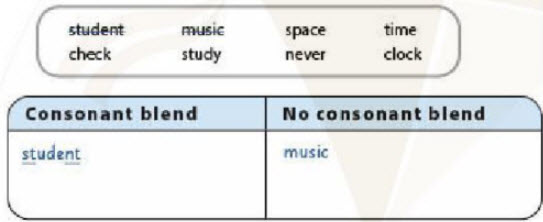 DịchViết và kiểm tra. Viết các từ vào bảng dưới đây. Sau đó nghe và gạch chân các tổ hợp phụ âm.AnswerC. Work with your partner. Take turn to read the words in BDịchLàm việc với bạn của mình. Cùng nhau lần lượt đọc các từ ở bài tập BAnswerHọc sinh tự thực hành với bạn~/~Giải bài tập Tiếng Anh 6 sách Cánh Diều Unit 6: What time do you go to school? - Pronunciatio do Đọc tài liệu tổng hợp, hi vọng sẽ giúp các em học tốt môn Tiếng Anh 6 thật thú vị và dễ dàng.Consonat blendNo consonant blendStudy, space, clockTime, check, never